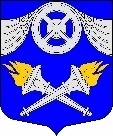 МУНИЦИПАЛЬНЫЙ СОВЕТВНУТРИГОРОДСКОГОМУНИЦИПАЛЬНОГО ОБРАЗОВАНИЯСАНКТ-ПЕТЕРБУРГАМУНИЦИПАЛЬНЫЙ ОКРУГ №75№ 22 от 27 октября 2015 г.РЕШЕНИЕ/О внесении изменений в Положение «О бюджетном процессе во внутригородском муниципальном образовании Санкт-Петербурга муниципальный округ №75», утвержденное решением Муниципального Совета МО №75 от 23.12.2014 г.  № 20/В целях приведения в соответствие с Бюджетным кодексом Российской Федерации  Положения «О бюджетном процессе во внутригородском муниципальном образовании Санкт-Петербурга муниципальный округ №75», утвержденного решением Муниципального Совета МО №75 от 23.12.2014 г.  № 20Муниципальный Совет  р е ш и л:1. Внести в Положение «О бюджетном процессе во внутригородском муниципальном образовании Санкт-Петербурга муниципальный округ №75», утвержденное решением Муниципального Совета МО №75 от 23.12.2014 г.  № 20, следующие изменения:1.1. абзац 6 пункта 2 статьи 4Положения изложить в новой редакции:«- осуществляет другие бюджетные полномочия в соответствии с Бюджетным кодексом Российской Федерации, Федеральным законом от 06.10.2003 г. № 131-ФЗ «Об общих принципах организации местного самоуправления в Российской Федерации», Федеральным законом от 07.02.2011 г. № 6-ФЗ «Об общих принципах организации и деятельности контрольно-счетных органов субъектов Российской Федерации и муниципальных образований»,  Законом Санкт-Петербурга от 23.09.2009 г. № 420-79 «Об организации местного самоуправления в Санкт-Петербурге», иными правовыми актами Российской Федерации, Уставом Санкт-Петербурга, Уставом муниципального образования».1.2. Пункт 4 статьи 4 Положения изложить в новой редакции:«4. Бюджетные полномочия органов муниципального финансового контроля определяются Бюджетным кодексом Российской Федерации, иными нормативными правовыми актами Российской Федерации, Санкт-Петербурга, муниципальными правовыми актами».1.3. Пункт 3 статьи 8 Положения изложить в новой редакции:«3.Отчет об использовании бюджетных ассигнований резервного фонда Местной Администрации прилагается к годовому отчету об исполнении местного бюджета».1.4. Статью 9 Положения исключить. 1.5. Абзац 5 пункта 5 статьи 10 Положения изложить в новой редакции:«- утвержденный среднесрочный финансовый план».1.6. Абзац 7 пункта 5 статьи 10 Положения изложить в новой редакции:«- верхний предел муниципального внутреннего долга на 1 января года, следующего за очередным финансовым годом (очередным финансовым годом и каждым годом планового периода)».1.7. Абзац 5 статьи 12 Положения изложить в новой редакции:«- распределение бюджетных ассигнований по разделам, подразделам, целевым статьям, группам (группам и подгруппам) видов расходов».1.8. Абзац 9 статьи 12 Положения исключить. 1.9. Пункт 6 статьи 12 Положения изложить в новой редакции:«Исполнение бюджета по источникам финансирования дефицита бюджета осуществляется главными администраторами, администраторами источников финансирования дефицита бюджета в соответствии со сводной бюджетной росписью, за исключением операций по управлению остатками средств на едином счете бюджета, в порядке, установленном Местной Администрацией в соответствии с положениями Бюджетного кодекса Российской Федерации.Санкционирование оплаты денежных обязательств, подлежащих исполнению за счет бюджетных ассигнований по источникам финансирования дефицита бюджета, осуществляется в порядке, установленном Местной Администрацией».1.10. Пункт 9 статьи 6 Положения изложить в новой редакции:«Остатки средств местного бюджета на начало текущего финансового года в объеме, определяемом муниципальным правовым актом Муниципального Совета, могут направляться в текущем финансовом году на покрытие временных кассовых разрывов и на увеличение бюджетных ассигнований на оплату заключенных от имени муниципального образования муниципальных контрактов на поставку товаров, выполнение работ, оказание услуг, подлежавших в соответствии с условиями этих муниципальных контрактов оплате в отчетном финансовом году, в объеме, не превышающем сумму остатка неиспользованных бюджетных ассигнований на указанные цели, в случаях, предусмотренных решением Муниципального Совета о местном бюджете».1.11. Статью 22 Положения исключить. 2.    Опубликовать настоящее решение  в официальном печатном издании муниципального образования газете «Купчинский спектр».3.Настоящее решение вступает в силу на следующий день после дня его официального опубликования.Глава Муниципального образования –                                                         А.Д. Васильевапредседатель Муниципального Совета